   SPEED             Total       Eastbound   Westbound 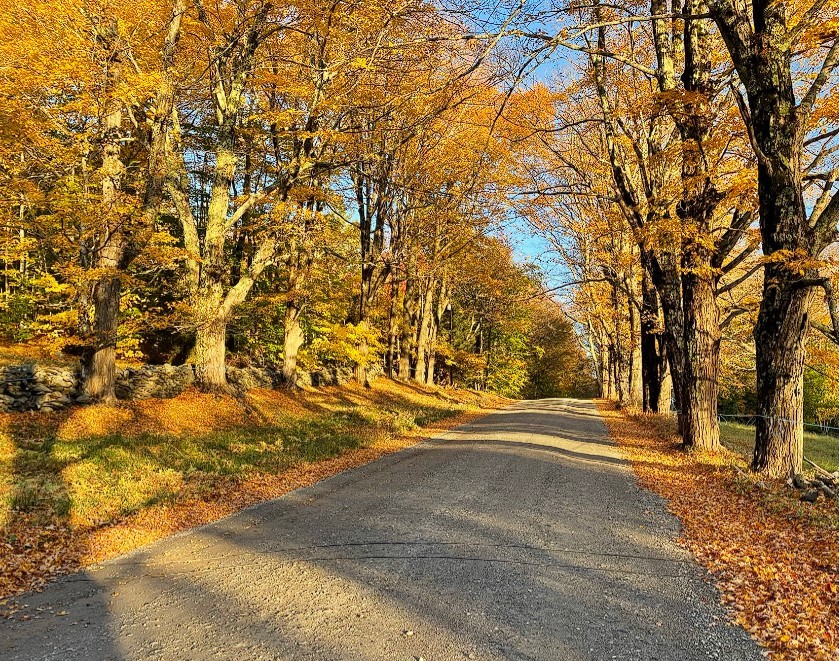 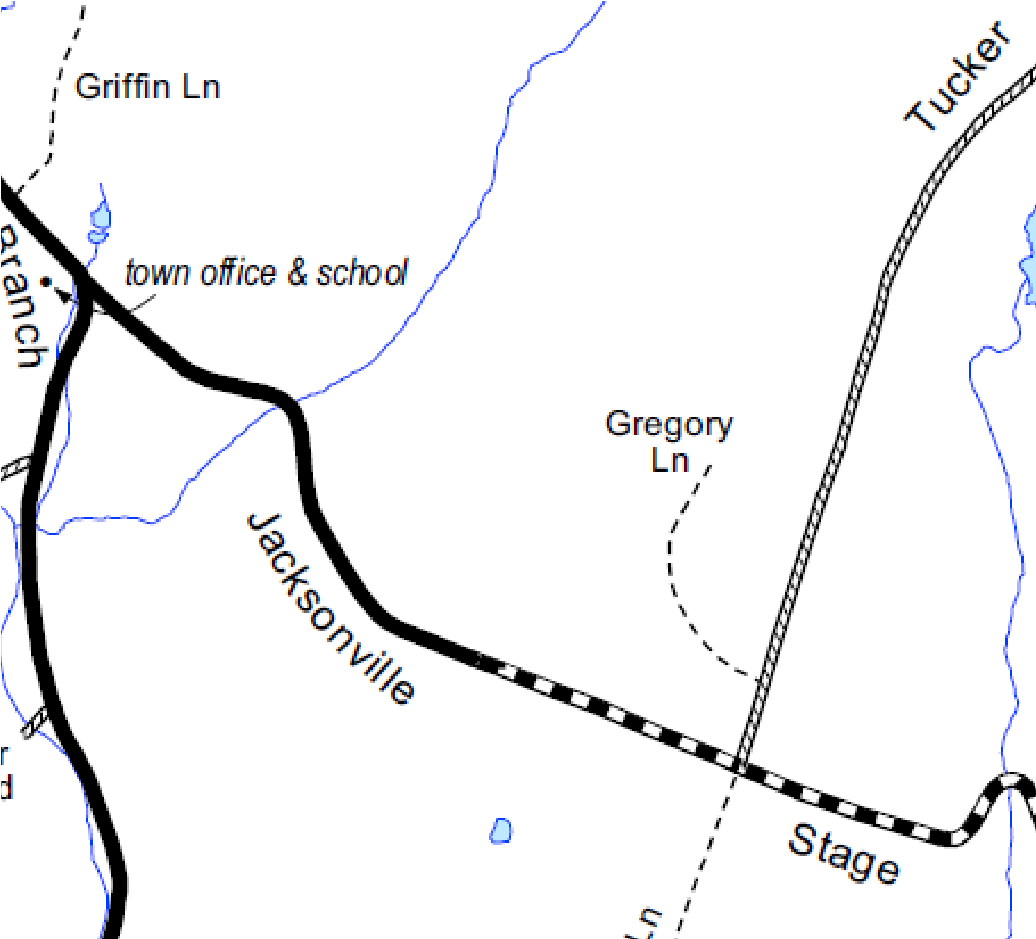 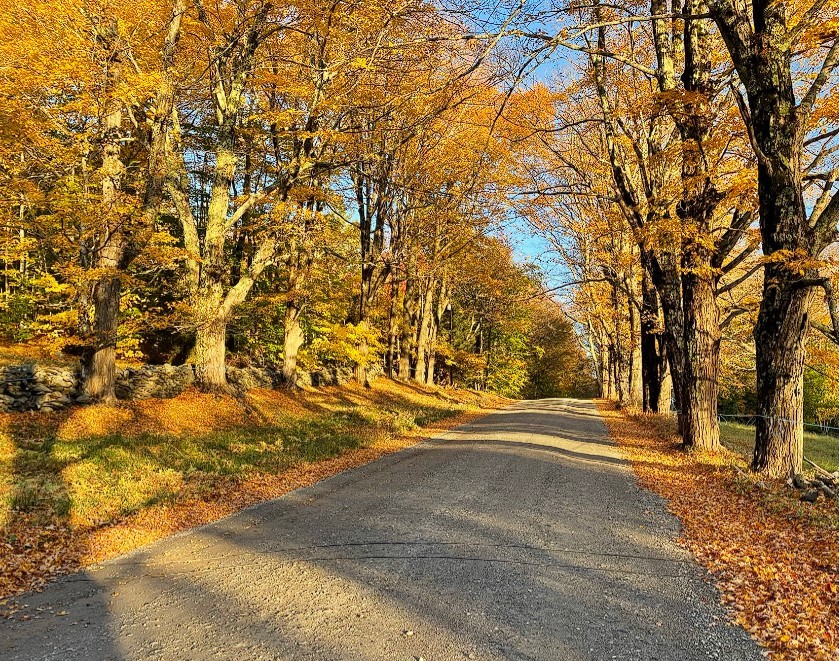 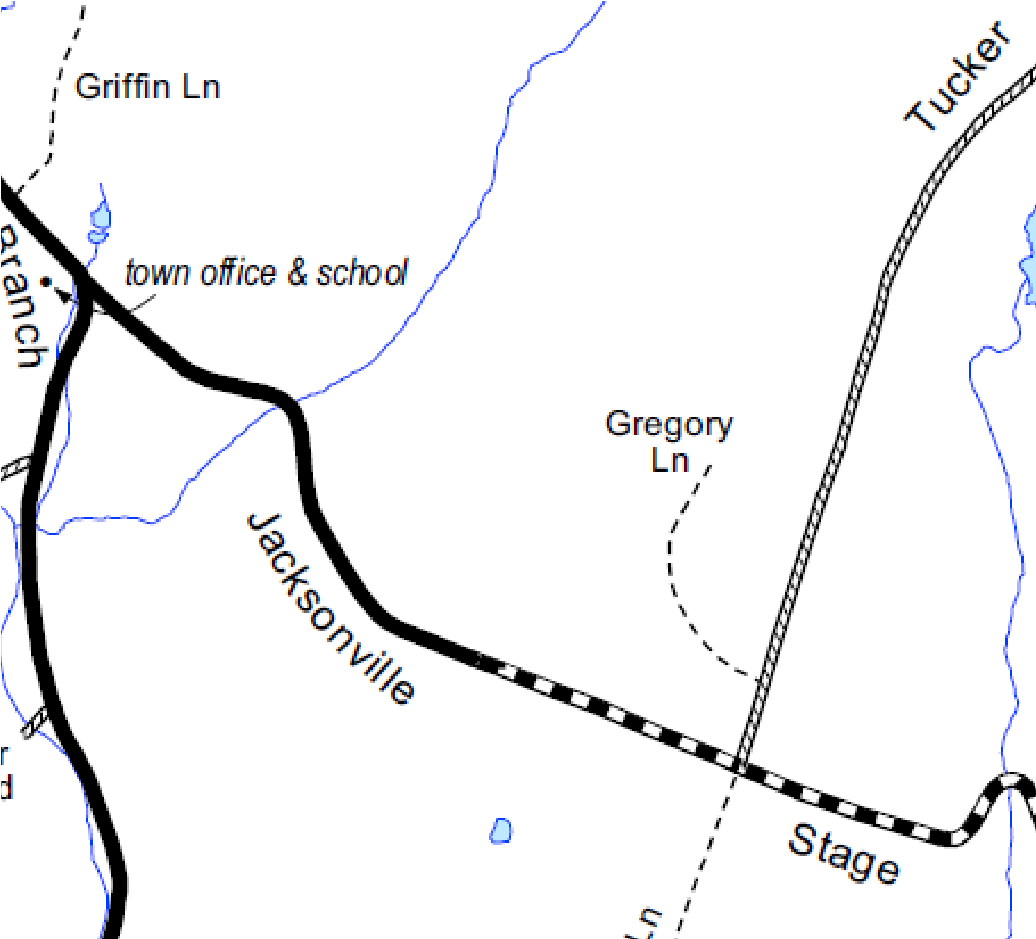 *Vehicle class data at this location not included due to an unusually high number of unclassed vehicles, possibly due to road conditions at the time of the count  139 Main Street, Suite 505 / Brattleboro, VT  05301 / Phone: (802) 257-4547 / www.windhamregional.org  Daily Average 149 Week Day Average 159 Weekend Day Average 135 Average Speed 34 mph   32 mph 35 mph 85th Percentile 40 mph 38 mph 42 mph Percent of Vehicles > 40 mph 16.7% 11.8% 19.9% 